交银施罗德天鑫宝货币市场基金2020年第2季度报告2020年6月30日基金管理人：交银施罗德基金管理有限公司基金托管人：兴业银行股份有限公司报告送出日期：二〇二〇年七月二十一日§1  重要提示基金管理人的董事会及董事保证本报告所载资料不存在虚假记载、误导性陈述或重大遗漏，并对其内容的真实性、准确性和完整性承担个别及连带责任。 基金托管人兴业银行股份有限公司根据本基金合同规定，于2020年7月20日复核了本报告中的财务指标、净值表现和投资组合报告等内容，保证复核内容不存在虚假记载、误导性陈述或者重大遗漏。 基金管理人承诺以诚实信用、勤勉尽责的原则管理和运用基金资产，但不保证基金一定盈利。 基金的过往业绩并不代表其未来表现。投资有风险，投资者在作出投资决策前应仔细阅读本基金的招募说明书。 本报告中财务资料未经审计。本报告期自2020年4月1日起至6月30日止。§2  基金产品概况§3  主要财务指标和基金净值表现3.1 主要财务指标单位：人民币元注：1、本基金实行销售服务费分类收费方式，分设两类基金份额：A类基金份额和E类基金份额。A类基金份额与E类基金份额的管理费、托管费相同，A类基金份额按照0.25%的年费率计提销售服务费，E类基金份额按照0.01%的年费率计提销售服务费。   2、本期已实现收益指基金本期利息收入、投资收益、其他收入（不含公允价值变动收益）扣除相关费用后的余额，本期利润为本期已实现收益加上本期公允价值变动收益，由于货币市场基金采用摊余成本法核算，因此，公允价值变动收益为零，本期已实现收益和本期利润的金额相等。3.2 基金净值表现3.2.1 本报告期基金份额净值收益率及其与同期业绩比较基准收益率的比较1．交银天鑫宝货币A：注：本基金收益分配按日结转份额。2．交银天鑫宝货币E：注：本基金收益分配按日结转份额。3.2.2自基金合同生效以来基金份额累计净值收益率变动及其与同期业绩比较基准收益率变动的比较交银施罗德天鑫宝货币市场基金份额累计净值收益率与业绩比较基准收益率历史走势对比图（2016年12月7日至2020年6月30日）交银天鑫宝货币A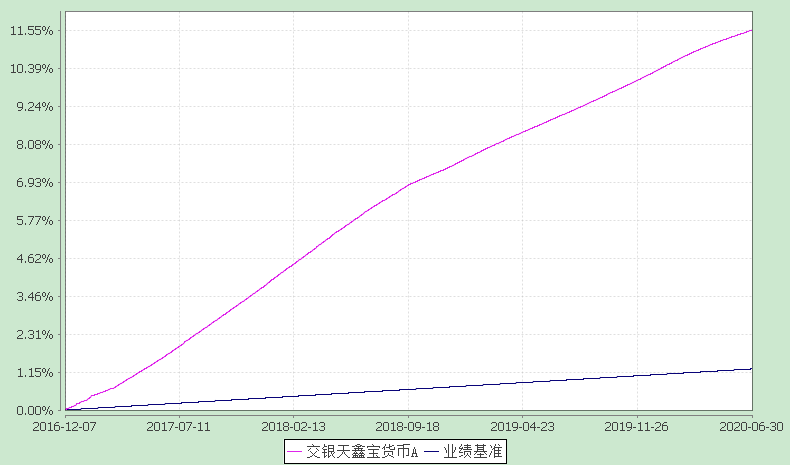 注：本基金建仓期为自基金合同生效日起的6个月。截至建仓期结束，本基金各项资产配置比例符合基金合同及招募说明书有关投资比例的约定。2、交银天鑫宝货币E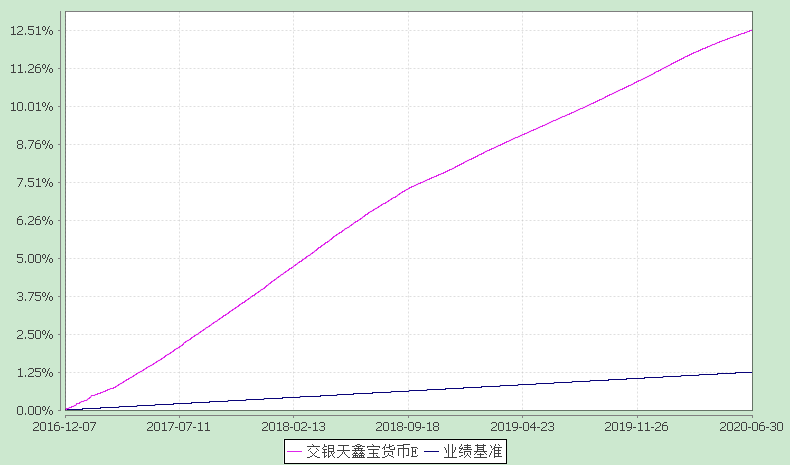 注：本基金建仓期为自基金合同生效日起的6个月。截至建仓期结束，本基金各项资产配置比例符合基金合同及招募说明书有关投资比例的约定。§4  管理人报告4.1 基金经理（或基金经理小组）简介注：基金经理（或基金经理小组）期后变动（如有）敬请关注基金管理人发布的相关公告。4.2 报告期内本基金运作遵规守信情况说明在报告期内，本基金管理人严格遵循了《中华人民共和国证券投资基金法》、基金合同和其他相关法律法规的规定，并本着诚实信用、勤勉尽责的原则管理和运用基金资产，基金整体运作符合有关法律法规和基金合同的规定，为基金持有人谋求最大利益。4.3 公平交易专项说明4.3.1 公平交易制度的执行情况本公司制定了严格的投资控制制度和公平交易监控制度来保证旗下基金运作的公平，旗下所管理的所有资产组合，包括证券投资基金和特定客户资产管理专户均严格遵循制度进行公平交易。公司建立资源共享的投资研究信息平台，确保各投资组合在获得投资信息、投资建议和实施投资决策方面享有公平的机会。公司在交易执行环节实行集中交易制度，建立公平的交易分配制度。对于交易所公开竞价交易，遵循“时间优先、价格优先、比例分配”的原则，全部通过交易系统进行比例分配；对于非集中竞价交易、以公司名义进行的场外交易，遵循“价格优先、比例分配”的原则按事前独立确定的投资方案对交易结果进行分配。公司中央交易室和风险管理部进行日常投资交易行为监控，风险管理部负责对各账户公平交易进行事后分析，于每季度和每年度分别对公司管理的不同投资组合的整体收益率差异、分投资类别的收益率差异以及不同时间窗口同向交易的交易价差进行分析，通过分析评估和信息披露来加强对公平交易过程和结果的监督。报告期内本公司严格执行公平交易制度，公平对待旗下各投资组合，未发现任何违反公平交易的行为。4.3.2异常交易行为的专项说明本基金于本报告期内不存在异常交易行为。本报告期内，本公司管理的所有投资组合参与的交易所公开竞价同日反向交易成交较少的单边交易量没有超过该证券当日总成交量5%的情形，本基金与本公司管理的其他投资组合在不同时间窗下（如日内、3日内、5日内）同向交易的交易价差未出现异常。4.4 报告期内基金的投资策略和运作分析本报告期内，货币市场在总量适度的货币政策基调下边际收紧，货币市场利率呈上行态势。具体来看，四月央行决定对中小银行实施定向降准，同时调降超额准备金利率从0.72%至0.35%，月内资金利率下行明显，隔夜利率一度低至0.80%的水平，创2014年以来新低。五月初延续了四月较为宽松的资金利率情况，随后央行缩量续作MLF并未调降利率，开启了货币市场利率上行的进程。五月最后一周资金利率大幅上行，央行重启逆回购操作，但受利率债发行量较大、企业所得税汇算清缴等因素的影响，隔夜和七天利率均回到2%以上。六月货币市场利率中枢继续抬升，央行从总量目标逐步转向结构性目标：打击资金套利和空转行为，使得资金面再次趋紧，DR007上行至1.9%上方。六月共有两笔MLF到期合计7400亿，央行于月中一次性续作2000亿元，延续量缩价平的节奏，而DR007也持续逼近七天逆回购利率水平2.2%，2020年6月30日收盘报价2.30%。存单存款市场受资金面持续收紧和商业银行存单到期量较大，收益率上行幅度明显，国有股份制银行在1.40%-2.15%之间募集三月期存单。报告期内，三个月上海银行间拆借利率上行约19bps到2.126%。基金操作方面，我们维持低杠杆、短久期的操作思路，多投资于估值波动较小的银行存款与回购等，组合整体流动性良好。六月末我们视组合流动性和市场情况，增配了高评级的同业存单、同业存款等，提高组合收益水平。展望2020年三季度，我们将密切关注全球疫情发展和国内疫情反复对中国经济的影响，观察央行总量适度下货币政策的边际变化和财政政策发力的情况，并警惕下半年中美贸易摩擦可能出现的反复。我们认为，在全球疫情没有完全得到控制，且疫情对经济的拖累没有彻底出清前，货币市场不存在大幅收紧的条件。本基金将根据不同资产收益率的动态变化，适时调整组合结构，根据期限利差动态调整组合杠杆率，通过对市场利率的前瞻性判断进行合理有效的剩余期限管理，严格控制信用风险、流动性风险和利率风险，努力为持有人创造稳健的收益。4.5报告期内基金的业绩表现本基金（各类）份额净值及业绩表现请见“3.1主要财务指标” 及“3.2.1 本报告期基金份额净值增长率及其与同期业绩比较基准收益率的比较”部分披露。4.6报告期内基金持有人数或基金资产净值预警说明本基金本报告期内无需预警说明。§5  投资组合报告5.1 报告期末基金资产组合情况金额单位：人民币元5.2 报告期债券回购融资情况注：报告期内债券回购融资余额占基金资产净值的比例为报告期内每个银行间市场交易日融资余额占资产净值比例的简单平均值。债券正回购的资金余额超过基金资产净值的20％的说明本基金本报告期内债券正回购的资金余额未超过资产净值的20%。5.3 基金投资组合平均剩余期限5.3.1 投资组合平均剩余期限基本情况报告期内投资组合平均剩余期限超过120天情况说明本基金本报告期内投资组合平均剩余期限未超过120天。5.3.2 报告期末投资组合平均剩余期限分布比例5.4报告期内投资组合平均剩余存续期超过240天情况说明本基金本报告期内投资组合平均剩余存续期未超过240天。5.5报告期末按债券品种分类的债券投资组合金额单位：人民币元5.6报告期末按摊余成本占基金资产净值比例大小排序的前十名债券投资明细金额单位：人民币元5.7“影子定价”与“摊余成本法”确定的基金资产净值的偏离报告期内负偏离度的绝对值达到0.25%情况说明本基金本报告期内未存在负偏离度的绝对值达到0.25%情况。报告期内正偏离度的绝对值达到0.5%情况说明本基金本报告期内未存在正偏离度的绝对值达到0.5%情况。5.8报告期末按公允价值占基金资产净值比例大小排序的前十名资产支持证券投资明细金额单位：人民币元5.9投资组合报告附注5.9.1基金计价方法说明本基金采用摊余成本法计价，即计价对象以买入成本列示，按票面利率或商定利率并考虑其买入时的溢价与折价，在其剩余期限内按照实际利率和摊余成本逐日摊销计算损益。5.9.2报告期内本基金投资的前十名证券的发行主体未被监管部门立案调查，在本报告编制日前一年内本基金投资的前十名证券的发行主体未受到公开谴责和处罚。5.9.3期末其他各项资产构成金额单位：人民币元5.9.4投资组合报告附注的其他文字描述部分由于四舍五入的原因，分项之和与合计项之间可能存在尾差。§6  开放式基金份额变动单位：份注：1、如果本报告期间发生转换入、份额类别调整、红利再投业务，则总申购份额中包含该业务；  2、如果本报告期间发生转换出、份额类别调整业务，则总赎回份额中包含该业务。§7  基金管理人运用固有资金投资本基金交易明细注：1、本基金管理人本报告期末持有本基金A类份额0.00份，占本基金期末A类基金总份额的0.00%；本基金管理人本报告期末持有本基金E类份额172,264,481.25份，占本基金期末E类基金总份额的0.62%。2、本基金收益分配按日结转份额。§8备查文件目录8.1备查文件目录1、中国证监会准予交银施罗德天鑫宝货币市场基金募集注册的文件； 2、《交银施罗德天鑫宝货币市场基金基金合同》； 3、《交银施罗德天鑫宝货币市场基金招募说明书》； 4、《交银施罗德天鑫宝货币市场基金托管协议》； 5、关于申请募集注册交银施罗德天鑫宝货币市场基金的法律意见书； 6、基金管理人业务资格批件、营业执照； 7、基金托管人业务资格批件、营业执照； 8、报告期内交银施罗德天鑫宝货币市场基金在指定报刊上各项公告的原稿。8.2存放地点备查文件存放于基金管理人的办公场所。8.3查阅方式投资者可在办公时间内至基金管理人的办公场所免费查阅备查文件，或者登录基金管理人的网站(www.fund001.com)查阅。在支付工本费后，投资者可在合理时间内取得上述文件的复制件或复印件。 投资者对本报告书如有疑问，可咨询本基金管理人交银施罗德基金管理有限公司。本公司客户服务中心电话：400-700-5000（免长途话费），021-61055000，电子邮件：services@jysld.com。基金简称交银天鑫宝货币交银天鑫宝货币基金主代码003482003482基金运作方式契约型开放式契约型开放式基金合同生效日2016年12月7日2016年12月7日报告期末基金份额总额27,819,695,209.98份27,819,695,209.98份投资目标在力求本金安全性和资产充分流动性的前提下，追求超过业绩比较基准的投资收益。在力求本金安全性和资产充分流动性的前提下，追求超过业绩比较基准的投资收益。投资策略本基金在保持组合高度流动性的前提下，结合对国内外宏观经济运行、金融市场运行、资金流动格局、货币市场收益率曲线形态等各方面的分析，合理安排组合期限结构，积极选择投资工具，采取主动性的投资策略和精细化的操作手法。本基金在保持组合高度流动性的前提下，结合对国内外宏观经济运行、金融市场运行、资金流动格局、货币市场收益率曲线形态等各方面的分析，合理安排组合期限结构，积极选择投资工具，采取主动性的投资策略和精细化的操作手法。业绩比较基准活期存款利率（税后）活期存款利率（税后）风险收益特征本基金属于货币市场基金，是证券投资基金中的低风险品种，长期风险收益水平低于股票型基金、混合型基金和债券型基金。本基金属于货币市场基金，是证券投资基金中的低风险品种，长期风险收益水平低于股票型基金、混合型基金和债券型基金。基金管理人交银施罗德基金管理有限公司交银施罗德基金管理有限公司基金托管人兴业银行股份有限公司兴业银行股份有限公司下属两级基金的基金简称交银天鑫宝货币A交银天鑫宝货币E下属两级基金的交易代码003482003483报告期末下属两级基金的份额总额30,417,299.06份27,789,277,910.92份主要财务指标报告期(2020年4月1日-2020年6月30日)报告期(2020年4月1日-2020年6月30日)主要财务指标交银天鑫宝货币A交银天鑫宝货币E1．本期已实现收益734,776.58134,206,776.282．本期利润734,776.58134,206,776.283．期末基金资产净值30,417,299.0627,789,277,910.92阶段净值收益率①净值收益率标准差②业绩比较基准收益率③业绩比较基准收益率标准差④①－③②－④过去三个月0.4821%0.0004%0.0873%0.0000%0.3948%0.0004%过去六个月1.1297%0.0010%0.1745%0.0000%0.9552%0.0010%过去一年2.4108%0.0009%0.3510%0.0000%2.0598%0.0009%过去三年9.5726%0.0023%1.0510%0.0000%8.5216%0.0023%自基金合同生效起至今11.5499%0.0027%1.2485%0.0000%10.3014%0.0027%阶段净值收益率①净值收益率标准差②业绩比较基准收益率③业绩比较基准收益率标准差④①－③②－④过去三个月0.5442%0.0004%0.0873%0.0000%0.4569%0.0004%过去六个月1.2524%0.0010%0.1745%0.0000%1.0779%0.0010%过去一年2.6595%0.0008%0.3510%0.0000%2.3085%0.0008%过去三年10.3688%0.0023%1.0510%0.0000%9.3178%0.0023%自基金合同生效起至今12.5111%0.0027%1.2485%0.0000%11.2626%0.0027%姓名职务任本基金的基金经理期限任本基金的基金经理期限证券从业年限说明姓名职务任职日期离任日期证券从业年限说明季参平交银货币、交银裕通纯债债券、交银现金宝货币、交银天鑫宝货币的基金经理2019-07-26-8年季参平先生，美国密歇根大学金融工程硕士、对外经济贸易大学经济学学士。2012年3月至2017年7月任瑞士银行外汇和利率交易员、联席董事。2017年加入交银施罗德基金管理有限公司，历任基金经理助理。2019年7月26日至2019年9月18日担任交银施罗德天运宝货币市场基金的基金经理。序号项目金额占基金总资产的比例（％）1固定收益投资11,314,673,951.0338.75其中：债券11,137,777,199.6738.15资产支持证券176,896,751.360.612买入返售金融资产7,936,669,225.0127.18其中：买断式回购的买入返售金融资产--3银行存款和结算备付金合计9,420,343,228.2132.264其他各项资产525,569,915.641.805合计29,197,256,319.89100.00序号项目占基金资产净值比例（％）占基金资产净值比例（％）1报告期内债券回购融资余额7.737.731其中：买断式回购融资--序号项目金额占基金资产净值的比例（％）2报告期末债券回购融资余额1,370,172,674.914.932其中：买断式回购融资--项目天数报告期末投资组合平均剩余期限85报告期内投资组合平均剩余期限最高值89报告期内投资组合平均剩余期限最低值71序号平均剩余期限各期限资产占基金资产净值的比例（％）各期限负债占基金资产净值的比例（％）130天以内31.744.93其中：剩余存续期超过397天的浮动利率债--230天(含)—60天8.98-其中：剩余存续期超过397天的浮动利率债--360天(含)—90天22.97-其中：剩余存续期超过397天的浮动利率债--490天(含)—120天9.17-其中：剩余存续期超过397天的浮动利率债--5120天(含)—397天（含）30.21-其中：剩余存续期超过397天的浮动利率债--6合计103.074.93序号债券品种摊余成本占基金资产净值比例（％）1国家债券410,322,719.141.472央行票据--3金融债券1,003,106,143.153.61其中：政策性金融债1,003,106,143.153.614企业债券--5企业短期融资券120,000,900.180.436中期票据--7同业存单9,604,347,437.2034.528其他--9合计11,137,777,199.6740.0410剩余存续期超过397天的浮动利率债券--序号债券代码债券名称债券数量(张)摊余成本占基金资产净值比例（％）111202114720渤海银行CD1474,000,000398,066,172.671.43219001219附息国债123,700,000370,449,059.961.33311202115320渤海银行CD1533,000,000298,510,527.751.07411202116720渤海银行CD1673,000,000298,445,369.571.07511202122120渤海银行CD2213,000,000297,934,109.351.07611202114820渤海银行CD1483,000,000297,194,824.761.07711209508020广州农村商业银行CD0423,000,000296,735,585.781.07811209755220东莞农村商业银行CD0802,900,000288,617,139.591.04919021119国开112,700,000270,811,917.970.971010041110农发112,300,000230,901,680.420.83项目偏离情况报告期内偏离度的绝对值在0.25(含)-0.5%间的次数0次报告期内偏离度的最高值0.1474%报告期内偏离度的最低值-0.0326%报告期内每个交易日偏离度的绝对值的简单平均值0.0764%序号证券代码证券名称数量(份)摊余成本(元)占基金资产净值比例(%)1208908220上和1A1600,00060,001,751.360.222168649信润03A1500,00050,000,000.000.183165334信泽06A1300,00030,000,000.000.114138761徐矿3A200,00020,000,000.000.075138539徐矿2A150,00015,000,000.000.056198948019上和4A1500,0001,895,000.000.01序号名称金额1存出保证金-2应收证券清算款-3应收利息75,567,954.244应收申购款450,001,200.005其他应收款761.406待摊费用-7其他-8合计525,569,915.64项目交银天鑫宝货币A交银天鑫宝货币E报告期期初基金份额总额114,057,286.7122,138,063,786.63报告期期间基金总申购份额257,896,712.4513,439,223,663.45报告期期间基金总赎回份额341,536,700.107,788,009,539.16报告期期末基金份额总额30,417,299.0627,789,277,910.92序号交易方式交易日期交易份额（份）交易金额（元）适用费率1E类份额红利再投-839,888.40839,888.40-2E类份额申购2020-04-2950,000,000.0050,000,000.00-合计50,839,888.4050,839,888.40